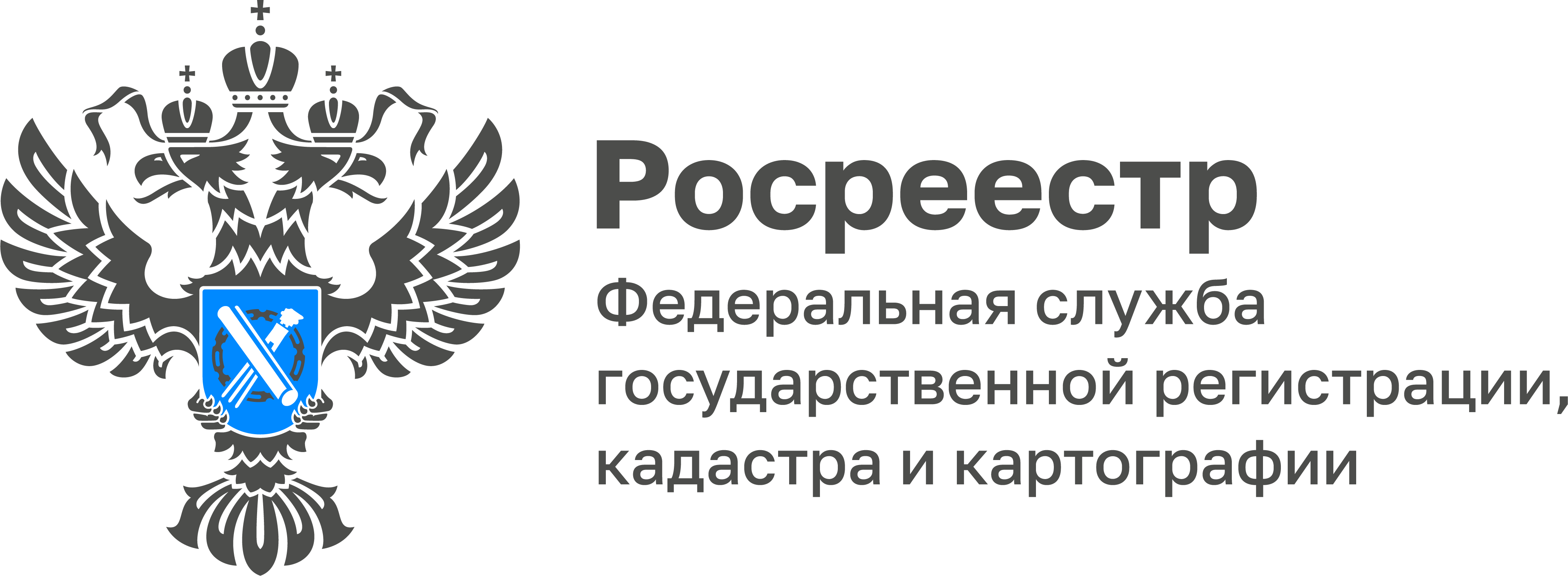 В 2022 году жителями Тульской области зарегистрировано 
более 4 тысяч частных домовПо итогам прошлого года в Тульской области на земельных участках, предназначенных для индивидуального жилищного строительства, зарегистрировано в Едином государственном реестре недвижимости 4 584 жилых дома, общей площадью 571 459 кв. м. Из них в сельской местности зарегистрировано 2 337 домов.«В 2022 году больше всего туляками зарегистрировано деревянных домов. Их количество составило 2 015 домов. На втором месте кирпичные – 1 078 домов», - отметила руководитель Управления Росреестра по Тульской области Ольга Морозова.Чаще всего регистрировались ЕГРН именно двухэтажные дома - 2 610, одноэтажных домов зарегистрировано 1 746, а трехэтажных – 228.Напомним, что граждане могут самостоятельно подобрать земельный участок, подходящий для жилищного строительства, воспользовавшись сервисом «Земля для стройки» на Публичной кадастровой карте. Земельные участки расположены в разных районах Тульской области.